Anmeldung SOLA 2023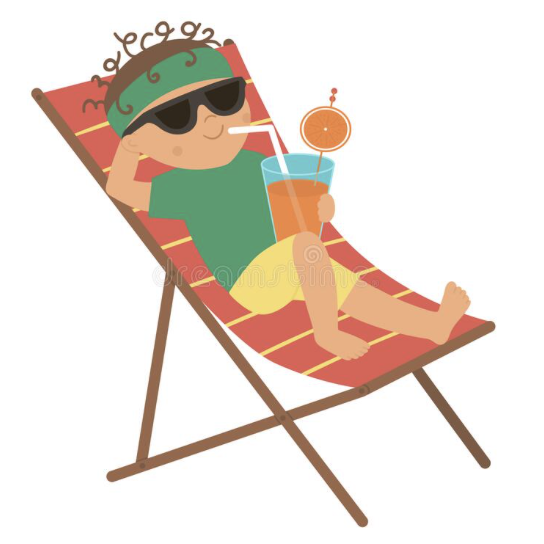 Hallo zusammen,

Schon bald ist das Sola! Es findet
vom 15.07.2023 bis 22.07.2023 statt!!!Eine ereignisvolle Woche wartet auf uns!Bitte An-/ Abmeldung bis spätestens 11. Juni an einer Aktivität abgeben, per Mail zurücksenden oder an Tabaluga schicken:

Kornelius Kircali / TabalugaEugen-Huber str. 16
8048 ZürichDetailinfos folgen nach der Anmeldung. (ca. 1-2 Wochen vorher)


An-/ Abmeldung für das Sola 2023

Natürlich bin ich dabei :-) Leider kann ich nicht :-(   Vor- und Nachname: ____________________________________________________Adresse: ______________________________________________________________Geburtstag: ____________________________________________________________AHV-Nummer: __________________________________________________________Telefonnummer: ________________________________________________________Unterschrift der Eltern: ___________________________________________________Versicherung ist Sache des Teilnehmers!!!